Appendix USNAP Participant Key Informant Interview Confirmation Letter – English Only{FIRST NAME} {LAST NAME}{STREET ADDRESS}{CITY}, {STATE} {ZIP CODE}Dear {FIRST NAME} {LAST NAME}:Thank you for taking the time to talk with us about food and shopping for your household. This project is being conducted for the Food and Nutrition Service of the United States Department of Agriculture. Your telephone interview is scheduled for <DAY>, <DATE> at <TIME>. The interview will take about 1 hour and we will send you $25 after the interview is done. If you are not able to keep this appointment, please call us at XXX-XXX-XXXX to reschedule.Thank you,PROJECT DIRECTOR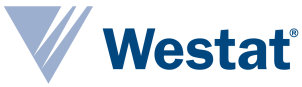 